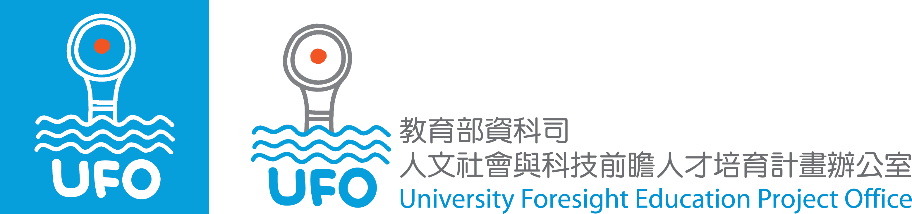 目錄執行摘要目標與架構說明：500至2,000字，檢附整體計畫關連圖。目標與架構之呈現方式應與原計畫書一致，如實際執行與原規劃有差異或變更，應予說明；另成果報告著重實際執行與達成效益，請避免重複計畫書內容。遭遇困難與因應對策說明：執行計畫過程中所遭遇困難、執行落後之因應措施及建議，如無遭遇困難或落後情形者，請填寫「無」即可。實際執行與原規劃差異說明說明：如實際執行與原規劃無差異或變更，請填寫「無」即可。第一期未申請者，請敘明原因。計畫簡介學校、執行單位介紹計畫人力結構人數統計表註：若無校外參與人員，請將本表刪除，以利閱讀。人力實際進用與原規劃差異說明說明：如實際執行與原規劃無差異或變更，請填寫「無」即可。團隊成員介紹及實際分工內容重要執行成果各執行項目之成果摘要說明量化成果說明【課程列表】說明：若無相關紀錄，請將本表刪除，以利閱讀。開設學期：請標示學年度及學期，例如：108學年度第一學期標記為108-1。課程序號：不同課群、課程請分別列序號，例如課群1的甲課程，課程序號編列為1-1，乙課程則為1-2。課程屬性分為：(A)校必修、(B)院系必修、(C)選修【課程結構調整】說明：若無量化成果，請填寫0。若無相關紀錄，請將本表刪除，以利閱讀。課程大綱、學生作業或閱讀資料、評量方式、教材名稱或參考資料、學生修課人數及背景分布〔性別、年級、科系……〕等課程資料請列為附件。【產學合作教學與實習】說明：若無相關紀錄，請將本表刪除，以利閱讀。【活動辦理列表】說明：若無相關紀錄，請將本表刪除，以利閱讀。學習成效評估說明：選填，若無相關紀錄，請將本表刪除，以利閱讀。活動紀錄〇〇工作坊說明：撰寫方向如主題、講者介紹、交流重點等，並請附上活動照片1至2張（註明活動辦理日期），若無則請寫「略」，形式不拘。……學生參與紀錄說明：第零期選填，若無則請寫「略」，形式不拘。學生成果集…….團隊回饋與反思計畫主持人說明：至少500字。共同主持人說明：每人至少500字。核心團隊成員說明：每人至少200字。行政助理說明：每人至少200字。教學助理說明：選填。參與學生說明：選填。其他成員說明：選填，例如非核心團隊成員之業師。建議事項附件第一期計畫申請書說明：第一期未申請者免附。其他相關成果說明：例如課程資料、教案、教具等。相關出版說明：例如相關教學研究(research on teaching and learning)論文，或非學術研究之著作。學習成效評估之規劃方式目的UFO計畫辦公室在108學年度至111學年度執行期間，為了解學生受本計畫補助之參與學生跨域與前瞻能力之表現，規劃學習成效評估、前後測之項目，其內容分述如下：了解學生在認知層面（Cognitive Domain）、情意層面（Affective Domain）及技能層面（Psychomotor Domain）不同層面的表現。了解參與學生學習以前膽視野看待議題和問題的脈動和發展趨勢的情形。了解參與學生融整跨領域知識、解決本領域未來複雜問題的能力程度。比較參與與未參與學生之表現，或比較學生在參與前後在認知、情意及技能等各層面發展的差異或提升的程度。認知：例如：跨域知識、前瞻知識、科技素養、解決問題、分析能力情意：例如：獨立及自主學習態度、批判性思考能力、跨領域意願、解決未來問題的意願與態度技能：例如：前瞻方法的運用、學習新科技的技能、跨域整合能力從學習者的角度，有系統的蒐集具解釋力的證據，並可結合各校校務研究（IR）的資料，評估參與學生學習表現，並建立計畫執行滾動修正的機制。檢視參與課程的課程設計、跨域共授與教學創新實驗結果，評估其複製擴散的機制，進而反饋到其他基礎或高階課程。執行評估類別與方法A類團隊（及於第零期徵件時選擇不分類但於第一期徵件時傾向申請A類的團隊）：受補助團隊於執行第零期計畫期間，構想學習成效評估方法與執行策略（例如：蒐集觀察學生課堂參與討論與紀錄、發展題庫、發展學習檔案評量方式、發展書面報告、小論文[essay]的評估方式、發展學生自評方式、發展問卷等）。團隊可依自己的課程和教學的目標和目的決定評量認知、情意及技能層面的哪些項目及指標，以衡量學生的學習成效。亦可參考表2評量尺規（rubrics）中列舉的項目及尺度，或參考由美國大學校院協會（Association of American Colleges and Universities）並由國立政治大學通識教育中心翻譯之批判性思考、問題解決及整合學習等評分尺規：http://newdoc.nccu.edu.tw/coursemap/5735734a-fad9-4e18-aa6a-b94bd941f130.pdf 。B 類團隊（及於第零期徵件時選擇不分類但於第一期徵件時傾向申請B類的團隊）：規劃執行縱貫性研究（Longitudinal Studies），針對大學部（大一、大二、大三及大四）的學生，調查自108年至111年，系統地蒐集參與本計畫之學生之表現。於執行第零期計畫期間，構想前後測方法等學習成效評估方法（例如：進行大一基礎課與大四總結式課程成效評估、蒐集 觀察學生課堂參與討論與紀錄、發展題庫、發展學習檔案評量方式、發展書面報告、小論文[essay]的評估方式、發展學生自評方式、發展問卷等）。團隊可依自己的課程和教學的目標和目的決定評量認知、情意及技能層面的哪些項目及指標。亦可參考表2評量尺規中列舉的項目及尺度，或參考由美國大學校院協會（Association of American Colleges and Universities）並由國立政治大學通識教育中心翻譯之批判性思考、問題解決及整合學習等評分尺規（http://newdoc.nccu.edu.tw/coursemap/5735734a-fad9-4e18-aa6a-b94bd941f130.pdf）。測試對象及時間表1：測試對象及時間（參考用）表2：評量尺規參考範例108年度教育部資訊及科技教育司人文社會與科技前瞻人才培育計畫第零期成果報告中華民國      年      月      日類別說明因應措施與建議執行困難執行落後校內參與人員（單位：人）校內參與人員（單位：人）校內參與人員（單位：人）校內參與人員（單位：人）校內參與人員（單位：人）校內參與人員（單位：人）校內參與人員（單位：人）校內參與人員（單位：人）校內參與人員（單位：人）類別教授副教授助理教授博士後研究員專任助理兼任助理教學助理小計原訂值實際值差異值校外參與人員（單位：人）校外參與人員（單位：人）校外參與人員（單位：人）校外參與人員（單位：人）校外參與人員（單位：人）校外參與人員（單位：人）校外參與人員（單位：人）校外參與人員（單位：人）校外參與人員（單位：人）校外參與人員（單位：人）校外參與人員（單位：人）類別教授副教授助理教授博士後研究員專任助理兼任助理教學助理業師國際師資小計原訂值實際值差異值成員類型姓名本兼職一二級單位/職稱實際分工內容計畫主持人共同主持人共同主持人共同主持人專任助理兼任助理核心團隊成員團隊成員發展目標執行項目質性成果說明發展能培養瞻遠融整人文社會與科技人才之環境機制（B類必填）課程結構調整請依計畫訂定之內容說明亮點，若為原有課程之修訂請說明修訂前後之差異發展能培養瞻遠融整人文社會與科技人才之環境機制（B類必填）場域與學習風氣營造請依計畫訂定之內容說明亮點發展能培養瞻遠融整人文社會與科技人才之環境機制（B類必填）產學合作教學與實習請依計畫訂定之內容說明亮點及對學生的影響發展能培養瞻遠融整人文社會與科技人才之環境機制（B類必填）其他請依計畫訂定之內容說明亮點養成研教合一之跨域師資（必填）教師專業增能請依計畫訂定之內容說明亮點及對校內其他教師的影響養成研教合一之跨域師資（必填）跨域教師社群、多重網絡發展請依計畫訂定之內容說明亮點及對校內其他教師的影響養成研教合一之跨域師資（必填）前瞻議題共學研究請依計畫訂定之內容說明亮點及對校內其他教師的影響養成研教合一之跨域師資（必填）其他請依計畫訂定之內容說明亮點研發跨域教法/教材/教案/教具（必填）開發前瞻議題教學模組請依計畫訂定之內容說明亮點研發跨域教法/教材/教案/教具（必填）其他請依計畫訂定之內容說明亮點促進國際教學交流（選填）與國外跨域教學單位或教師社群經驗交流請說明亮點及對校內其他教師、學生的影響促進國際教學交流（選填）其他請依計畫訂定之內容說明亮點學習成效評估方法（請依計畫內容自行訂定）（選填）學習成效評估方法（請依計畫內容自行訂定）（選填）請對未受本計畫影響之應屆畢業生，建議完成對照組之評量與評估；並列出未來每屆學生之前測及後測之項目與時間，以及分析結果列為附件。相關說明請參考第「學習成效評估之規劃方式」，第7至8頁。課群(A類)/課程架構(B類)名稱課程序號課程名稱開課系所課程屬性學分數修課年級開設學期是否屬原有課程修課人次1-11-21-32-12-22-3類別項目項目課程序號課程序號課程序號課程序號課程序號課程序號小計類別項目項目1-11-21-32-12-22-3小計搭配跨域教法/教材/教案/教具教法種類數教法種類數搭配跨域教法/教材/教案/教具教材單元數本土/個案教材單元數搭配跨域教法/教材/教案/教具教材單元數實驗教材單元數搭配跨域教法/教材/教案/教具教材單元數數位教材單元數搭配跨域教法/教材/教案/教具教具單元數本土/個案教具單元數搭配跨域教法/教材/教案/教具教具單元數實驗教具單元數搭配跨域教法/教材/教案/教具教案單元數教案單元數搭配跨域教法/教材/教案/教具出版成果專刊、專書、教科書、教案、讀本等出版成果專刊、專書、教科書、教案、讀本等課群規劃之參與專任教師人數專任教師人數課群規劃之參與業師人數業師人數課群規劃之參與國際師資人數國際師資人數課群規劃之參與人數小計人數小計課程授課人員/人數/教學時數教師姓名/授課總時數教師姓名/授課總時數課程授課人員/人數/教學時數業師姓名/授課總時數業師姓名/授課總時數課程授課人員/人數/教學時數國際師資姓名/授課總時數國際師資姓名/授課總時數課程授課人員/人數/教學時數授課人員總人數授課人員總人數課程授課人員/人數/教學時數教學助理人數教學助理人數合作單位名稱參訪或見習日期/地點參訪次數/學生總人數學生見習總人次/總時數業師參與教學工作總人數/總時數小計小計活動名稱活動名稱舉辦時間舉辦地點與會人數統計（人）與會人數統計（人）與會人數統計（人）與會人數統計（人）與會人數統計（人）與會人數統計（人）活動名稱活動名稱舉辦時間舉辦地點國內教師國內業師學生教學助理國際師資總人數123小計小計小計小計施測日期施測對象(系所/年級)測驗方式有效數量對象建議事項建議事項建議事項對象計畫執行內容活動、行政、庶務其他教育部計畫辦公室所屬學校測試時間測試對象測驗項目108年5月至6月大四畢業生（2019年畢業）計畫總前測每年9月至10月大一新生每屆學生總前測每學期期初（2或9月）課所有在學各年級學生各課程前測每學期期末（1或6月）課所有在學各年級學生各課程後測每年6月應屆畢業學生每屆學生總後測    等第向度ABCD前瞻性能清楚討論從過去到目前議題發展的狀況和產生的問題，並能推想長遠未來可能出現的問題、挑戰與機會清楚討論從過去到目前議題發展的狀況和產生的問題，並能推想未來1-2年可能出現的問題、挑戰與機會僅簡單討論從過去到目前議題發展的狀況和產生的問題，但未能討論未來可能出現的問題與挑戰未能完整討論議題近年發展趨勢，且未能討論或推想於此議題未來可能出現的問題與挑戰前瞻精神與研究方法具前瞻精神，並能運用5種以上可用於探討前瞻議題的研究方法具前瞻精神，並能運用2-4種可用於探討前瞻議題的研究方法具前瞻精神，或能運用1-2種可用於探討前瞻議題的研究方法未具前瞻精神，且未能運用任何一種可用於探討前瞻議題的研究方法科技素養能理解並使用學科術語來解釋具技術性的資訊呈現約八成理解並使用部分學科術語來解釋具科技性資訊的能力呈現約六成理解並使用部分學科術語來解釋具科技性資訊的能力僅呈現六成以下理解並使用部分學科術語來解釋具科技性資訊的能力人文社會與科技知識融整力可融整並運用人文社會與科技學科、領域知識或技術能呈現或掌握約八成融整並運用人文社會與科技學科、領域知識或技術能呈現或掌握約六成融整並運用人文社會與科技學科、領域知識或技術僅能（或甚至無法）呈現或掌握約六成以下融整並運用人文社會與科技學科、領域知識或技術學習新科技的技能能呈現透過廣泛的實作和學習而獲得特定新科技領域的知識或應用能力能呈現了解約八成特定新科技領域的知識或應用能力能呈現了解約六成特定新科技領域的知識或應用能力僅能（或甚至無法）呈現或掌握約六成以下特定新科技領域的知識或應用能力